Меры социальной поддержки семьям участников специальной военной операции на Украине при организации отдыха и оздоровления детей.Предоставление  бесплатных путевок в загородные лагеря расположенные на территории Нижегородской области для детей в возрасте от 6,6 до 17 лет (включительно)Необходимы следующие документы:1. заявление установленной формы;2. копия всех заполненных страниц паспорта получателя;3. копия свидетельства о рождении (паспорта) ребенка;4. справка с места учебы ребенка;5.1. справка, выданная военным комиссариатом, подтверждающая призыв на военную службу по мобилизации в Вооруженные Силы Российской Федерации либо заключение контракта о добровольном содействии в выполнении задач, возложенных на Вооруженные силы Российской Федерации (для призванных на военную службу по мобилизации в Вооруженные Силы Российской Федерации либо заключивший контракт о добровольном содействии в выполнении задач, возложенных на Вооруженные силы Российской Федерации);5.2.  справка, выданная военным комиссариатом или командиром воинской части, подтверждающая военную службу по контракту и участие в СВО (для военнослужащих, проходящих военную службу по контракту, принимающих участие в специальной военной операции);5.3. справка, выданная Федеральной службой войск национальной гвардии Российской Федерации (Росгвардия), подтверждающая участие сотрудников (военнослужащих) войск национальной гвардии Российской Федерации в СВО (для сотрудников (военнослужащих) войск национальной гвардии Российской Федерации, принимающих участие в СВО). 5. документ, подтверждающий обучение ребенка в общеобразовательной организации Советского района города Нижнего Новгорода.По вопросам предоставления путевок в загородные лагеря Нижегородской области обращаться в комиссию по организации отдыха и оздоровления детей Советского района по телефону 417-15-83. Комиссия находится по адресу: г. Нижний Новгород, площадь Советская, д. 1, каб. 108. Часы приема граждан: вторник:  09:00 – 12:00; четверг:   13:00 – 17:00.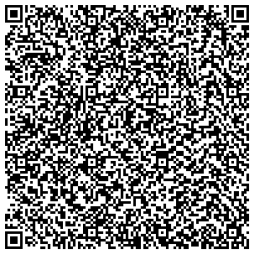 Предоставление бесплатных путевок в детские санатории, расположенные на территории Нижегородской области для детей в возрасте от 6,6 до 15 лет (включительно)Необходимы следующие документы:1. заявление установленной формы;2. копия всех заполненных страниц паспорта получателя;3. копия свидетельства о рождении (паспорта) ребенка;4. справка с места учебы ребенка 5. справка для получения путевки по форме 070/у-04 (оформляет детская поликлиника);6.1. справка, выданная военным комиссариатом, подтверждающая призыв на военную службу по мобилизации в Вооруженные Силы Российской Федерации либо заключение контракта о добровольном содействии в выполнении задач, возложенных на Вооруженные силы Российской Федерации (для призванных на военную службу по мобилизации в Вооруженные Силы Российской Федерации либо заключивший контракт о добровольном содействии в выполнении задач, возложенных на Вооруженные силы Российской Федерации);6.2.  справка, выданная военным комиссариатом или командиром воинской части, подтверждающая военную службу по контракту и участие в СВО (для военнослужащих, проходящих военную службу по контракту, принимающих участие в специальной военной операции);6.3. справка, выданная Федеральной службой войск национальной гвардии Российской Федерации (Росгвардия), подтверждающая участие сотрудников (военнослужащих) войск национальной гвардии Российской Федерации в СВО (для сотрудников (военнослужащих) войск национальной гвардии Российской Федерации, принимающих участие в СВО). По вопросам предоставления путевок в детские санатории Нижегородской области обращаться в комиссию по организации отдыха и оздоровления детей Советского района по телефону 417-15-83. Комиссия находится по адресу: г. Нижний Новгород, площадь Советская, д. 1, каб. 108. Часы приема граждан: вторник:  09:00 – 12:00; четверг:   13:00 – 17:00.Компенсация затрат по приобретению путёвок на отдых и оздоровление детей» семьям участников СВОЕдиновременная денежная выплата предоставляется одному из родителей (иным законным представителям) при условиях:наличие в семье участника СВО;наличие регистрации по месту жительства на территории города Нижнего Новгорода у ребенка и лица, обратившегося за выплатой;приобретение путевок для детей в возрасте от 6 до 17 лет включительно, расположенные на территории Российской Федерации загородные детские оздоровительно-образовательные центры (лагеря) с продолжительностью смены не более 21 дня в период летних школьных каникул.Необходимы следующие документы:заявление;копия паспорта заявителя и копия свидетельства о рождении ребенка;справка с места жительства заявителя и ребенка;копии документов, подтверждающих законное представительство заявителя в отношении ребенка (в случае, если обращается опекун);копия договора о приобретении путевки, заключенного между заявителем в интересах детей участников СВО и детским лагерем;копия документа, подтверждающего оплату стоимости путевки в детский лагерь;банковские реквизиты заявителя для перечисления компенсации.Для подтверждения категории-семьи участника СВО предоставляется один из документов:а)	справка, выданная военным комиссариатом, подтверждающая призыв на
военную службу по мобилизации в Вооруженные Силы РФ либо заключение
контракта о добровольном содействии в выполнении задач, возложенных на
Вооруженные Силы РФ, в целях участия в СВО (для граждан Российской
Федерации, призванных на военную службу по мобилизации в Вооруженные
Силы РФ, либо заключивших контракт о добровольном содействии в выполнении
задач, возложенных на Вооруженные Силы РФ);б)	справка, выданная военным комиссариатом или пунктом отбора на
военную службу по контракту, подтверждающую военную службу по контракту и
участие в СВО (для граждан Российской Федерации, заключивших военный
контракт, принимающих участие в СВО);в)	справка, выданная Федеральной службой войск национальной гвардии РФ
(Росгвардия), Министерством внутренних дел ребенка, Федеральной службой
исполнения наказаний ребенка, Министерством ребенка по делам гражданской
обороны, чрезвычайным ситуациям и ликвидации последствий стихийных
бедствий, подтверждающую участие сотрудников указанных органов в СВО (для
сотрудников вышеназванных организаций, принимающих участие в СВО).Размер единовременной выплаты не может превышать 35 000 руб. за одну приобретенную путевку на каждого ребенка. В случае если расходы заявителя за приобретенную путевку равны либо меньше суммы размера единовременной выплаты, на которую имеет право заявитель, производится оплата фактически понесенных заявителем затрат.Единовременная выплата для одного ребенка производится не более одного раза в период текущего календарного года.В предоставлении единовременной выплаты отказывается при:несоответствие представленных документов требованиям, установленным настоящим Порядком, а также в случае представления заведомо недостоверных, подложных сведений (документов);повторного обращения за компенсацией в период летних школьных каникул на одного ребенка;истечение      (несоответствие)      срока      подачи      документов      для      получения единовременной выплаты, т.е. после 1 ноября текущего года.Документы на компенсацию затрат по приобретению путёвок подаются в департамент по социальной политике администрации города Нижнего Новгорода (пер. Чернопрудский, д.4, с 09:00 до 18:00, технический перерыв с 12:00 до 12:48.) в период с начала календарного года до начала смены или по окончании смены в детском лагере, но не позднее 01 ноября текущего года.